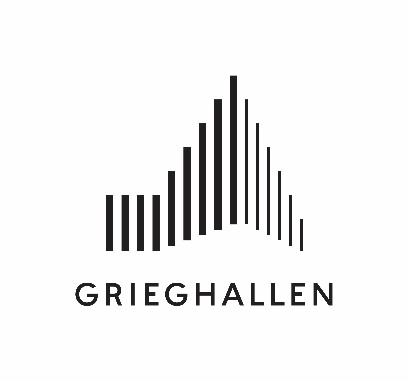 VERGESKJEMAFylles ut av verge og vises sammen med billett.Verge skal være over 23 år og kan IKKE nyte alkohol/rusmidler før, eller under konserten. Ordningen gjelder maks 2 mindreårige per verge. Det vil være begrenset antall plasser tilgjengelig for vergeordningen. Arrangør kan ved behov, begrense området verge og mindreårig(e) kan oppholde seg. ARTIST 	_____________________________________DATO	_________________             KL ____________Mindreårig(e):Navn _____________________________________Fødselsdato_______________________Navn _____________________________________Fødselsdato_______________________Undertegnede bekrefter at jeg har ansvar for sikkerheten til de mindreårige og at de IKKE nyter rusmidler før, eller under konserten.Verge:Navn _____________________________________Fødselsdato_______________________Tlf (mobil)______________________     Signatur:___________________________________